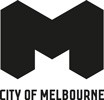 Summary of personal interestsBiannual and initial personal interests returns March and April 2023Nominated OfficersFull Name:Alan WilsonPosition/s held at Council:Financial ControllerType of return:BiannualDate of submission:14 March 2023Corporate directorships or memberships of a governing bodyName of the corporation: Local Government Finance Professionals Inc.Office held: Member of Executive CommitteeDescription of the purpose or activities of the corporation:
A not-for-profit that provides training and support to finance professionals in local governmentUnincorporated associations in which you are a member and perform a leadership roleNothing to discloseBusiness partnerships or joint ventures which you are a memberNothing to discloseTrusts that you are a trustee or a beneficiary ofNothing to discloseAny paid employment in the preceding six months where the income exceeds $10,000 in that periodNothing to discloseConsultancies, contracts or agents where your payments exceeded $10,000 in the preceding six monthsNothing to discloseLand you own or have a beneficial interest in within the municipal district of the Council or an adjoining municipal districtNothing to discloseShares you own or have a beneficial interest in where the total value of the company does not exceed $10 million and the combined total value of the shares is more than $10,000Nothing to discloseCompanies which you solely or jointly, with family members hold a controlling interestNothing to disclosePersonal debt over $10,000 (excluding financial institutions)Nothing to discloseGifts receivedNothing to discloseOther interestsI am a member of the executive of FinPro, an Incorporated Association, with over 550 members representing all Victorian Local Government Councils, 5 regional library corporations and over twenty other organisations. It is affiliated with CPA Australia and has representation on the Public Sector Committee of CPA Australia.Full Name:Alexandra YosifidisPosition/s held at Council:Manager Talent AcquisitionType of return:InitialDate of submission:28 April 2023Corporate directorships or memberships of a governing bodyNothing to discloseUnincorporated associations in which you are a member and perform a leadership roleName of association: Children’s Primary SchoolPosition held: School Council PresidentDescription of the purpose or activities of the association: Primary School EducationBusiness partnerships or joint ventures which you are a memberNothing to discloseTrusts that you are a trustee or a beneficiary ofNothing to discloseAny paid employment in the preceding six months where the income exceeds $10,000 in that periodNothing to discloseConsultancies, contracts or agents where your payments exceeded $10,000 in the preceding six monthsNothing to discloseLand you own or have a beneficial interest in within the municipal district of the Council or an adjoining municipal districtNothing to discloseShares you own or have a beneficial interest in where the total value of the company does not exceed $10 million and the combined total value of the shares is more than $10,000Nothing to discloseCompanies which you solely or jointly, with family members hold a controlling interestNothing to disclosePersonal debt over $10,000 (excluding financial institutions)Nothing to discloseOther interestsNothing to discloseFull Name:Andrew WearPosition/s held at Council:Director Economic Development and InternationalType of return:BiannualDate of submission:7 March 2023Corporate directorships or memberships of a governing bodyName of the corporation: Ardoch LtdOffice held: Non-executive DirectorDescription of the purpose or activities of the corporation: Children’s education charity focused on improving educational outcomes for children and young people in disadvantaged communitiesName of the corporation: BioMelbourne Network IncOffice held: Board memberDescription of the purpose or activities of the corporation: Industry-led membership association for organisations engaged in biotechnology, medical technology and health innovation in VictoriaName of the corporation: Enterprise Melbourne Pty LtdOffice held: Non-executive DirectorDescription of the purpose or activities of the corporation: Holding company for City of Melbourne’s representative office in Tianjin, ChinaUnincorporated associations in which you are a member and perform a leadership roleNothing to discloseBusiness partnerships or joint ventures which you are a memberNothing to discloseTrusts that you are a trustee or a beneficiary ofNothing to discloseAny paid employment in the preceding six months where the income exceeds $10,000 in that periodNothing to discloseConsultancies, contracts or agents where your payments exceeded $10,000 in the preceding six monthsNothing to discloseLand you own or have a beneficial interest in within the municipal district of the Council or an adjoining municipal districtNothing to discloseShares you own or have a beneficial interest in where the total value of the company does not exceed $10 million and the combined total value of the shares is more than $10,000Nothing to discloseCompanies which you solely or jointly, with family members hold a controlling interestNothing to disclosePersonal debt over $10,000 (excluding financial institutions)Nothing to discloseGifts receivedNothing to discloseOther interestsTwo books published in 2019 (Solved! How other countries have cracked the world’s biggest problems (and we can too)) and 2021 (Recovery. How we can create a better, brighter future after a crisis) give rise to:Periodic revenue from rights and associated royalties; andOccasional fees earned from associated public speaking engagements.(The total of all rights, royalties and speaking fees does not exceed $10,000 in the past six months.)Full Name:Angela MeinkePosition/s held at Council:Director People ConnectType of return:BiannualDate of submission:7 March 2023Corporate directorships or memberships of a governing bodyNothing to discloseUnincorporated associations in which you are a member and perform a leadership roleNothing to discloseBusiness partnerships or joint ventures which you are a memberNothing to discloseTrusts that you are a trustee or a beneficiary ofNothing to discloseAny paid employment in the preceding six months where the income exceeds $10,000 in that periodNothing to discloseConsultancies, contracts or agents where your payments exceeded $10,000 in the preceding six monthsNothing to discloseLand you own or have a beneficial interest in within the municipal district of the Council or an adjoining municipal districtNothing to discloseShares you own or have a beneficial interest in where the total value of the company does not exceed $10 million and the combined total value of the shares is more than $10,000Nothing to discloseCompanies which you solely or jointly, with family members hold a controlling interestNothing to disclosePersonal debt over $10,000 (excluding financial institutions)Nothing to discloseGifts receivedNothing to discloseOther interestsNothing to discloseFull Name:Anika LabadiePosition/s held at Council:Program ManagerType of return:InitialDate of submission:3 May 2023Corporate directorships or memberships of a governing bodyNothing to discloseUnincorporated associations in which you are a member and perform a leadership roleNothing to discloseBusiness partnerships or joint ventures which you are a memberNothing to discloseTrusts that you are a trustee or a beneficiary ofName of the trust: Labadie Productions TrustTypes of assets held by the trust: Shares (Co-Director)The purpose of the trust: Discretionary Trading TrustAny paid employment in the preceding six months where the income exceeds $10,000 in that periodNothing to discloseConsultancies, contracts or agents where your payments exceeded $10,000 in the preceding six monthsNothing to discloseLand you own or have a beneficial interest in within the municipal district of the Council or an adjoining municipal districtNothing to discloseShares you own or have a beneficial interest in where the total value of the company does not exceed $10 million and the combined total value of the shares is more than $10,000Nothing to discloseCompanies which you solely or jointly, with family members hold a controlling interestName of the company: Redwood Distribution Pty LtdDescription of the purpose or activities of the company:
Small craft beer distributorName of any other company in which this company holds a controlling interest: NilPersonal debt over $10,000 (excluding financial institutions)Nothing to discloseOther interestsFamily member is an officer at Department of Transport and Planning.Full Name:Anthony NealPosition/s held at Council:Director Recreation and WaterwaysType of return:BiannualDate of submission:8 March 2023Corporate directorships or memberships of a governing bodyName of the corporation: Life Saving VictoriaOffice held: Board Director and Governance Sub Committee memberDescription of the purpose or activities of the corporation:
Single peak agency for water safety in VictoriaName of the corporation: State Sports Centre Trust State Netball and Hockey Centre Advisory CommitteeOffice held: Committee memberDescription of the purpose or activities of the corporation:
State Sport Centres Act 1994 – ministerial appointment as a member of the State Netball and Hockey Centre Advisory CommitteeUnincorporated associations in which you are a member and perform a leadership roleNothing to discloseBusiness partnerships or joint ventures which you are a memberNothing to discloseTrusts that you are a trustee or a beneficiary ofNothing to discloseAny paid employment in the preceding six months where the income exceeds $10,000 in that periodNothing to discloseConsultancies, contracts or agents where your payments exceeded $10,000 in the preceding six monthsNothing to discloseLand you own or have a beneficial interest in within the municipal district of the Council or an adjoining municipal districtNothing to discloseShares you own or have a beneficial interest in where the total value of the company does not exceed $10 million and the combined total value of the shares is more than $10,000Nothing to discloseCompanies which you solely or jointly, with family members hold a controlling interestNothing to disclosePersonal debt over $10,000 (excluding financial institutions)Nothing to discloseGifts receivedNothing to discloseOther interestsSuperannuation Fund. My fund trustee is Macquarie Bank.
My investments are all managed funds (predominantly Vanguard and Dimensional).A family member’s superannuation trustee is BT Financial and the investments are also managed funds.A family member has an investment wrap account
(non-superannuation), that invests in a range of managed funds. Predominant fund managers are Vanguard and Dimensional.Full Name:Bandara RajapaksePosition/s held at Council:Manager InfrastructureType of return:InitialDate of submission:13 April 2023Corporate directorships or memberships of a governing bodyNothing to discloseUnincorporated associations in which you are a member and perform a leadership roleNothing to discloseBusiness partnerships or joint ventures which you are a memberNothing to discloseTrusts that you are a trustee or a beneficiary ofNothing to discloseAny paid employment in the preceding six months where the income exceeds $10,000 in that periodNothing to discloseConsultancies, contracts or agents where your payments exceeded $10,000 in the preceding six monthsNothing to discloseLand you own or have a beneficial interest in within the municipal district of the Council or an adjoining municipal districtNothing to discloseShares you own or have a beneficial interest in where the total value of the company does not exceed $10 million and the combined total value of the shares is more than $10,000Nothing to discloseCompanies which you solely or jointly, with family members hold a controlling interestNothing to disclosePersonal debt over $10,000 (excluding financial institutions)Nothing to discloseOther interestsNothing to discloseFull Name:Brendon CallisterPosition/s held at Council:Head of Portfolio and ArchitectureType of return:BiannualDate of submission:20 March 2023Corporate directorships or memberships of a governing bodyName of the corporation: Callister Consulting and ContractingOffice held: Independent Managing DirectorDescription of the purpose or activities of the corporation: Freelance business consulting, sole traderUnincorporated associations in which you are a member and perform a leadership roleNothing to discloseBusiness partnerships or joint ventures which you are a memberNothing to discloseTrusts that you are a trustee or a beneficiary ofNothing to discloseAny paid employment in the preceding six months where the income exceeds $10,000 in that periodName of employer: Callister Consulting and ContractingConsultancies, contracts or agents where your payments exceeded $10,000 in the preceding six monthsName of the person or body: Highstreet technologies GmbH (Germany)Name of the person or body: Coromandel International Limited (India)Land you own or have a beneficial interest in within the municipal district of the Council or an adjoining municipal districtNothing to discloseShares you own or have a beneficial interest in where the total value of the company does not exceed $10 million and the combined total value of the shares is more than $10,000Nothing to discloseCompanies which you solely or jointly, with family members hold a controlling interestName of the company: Callister Consulting and ContractingDescription of the purpose or activities of the company:
Business consultancyName of any other company in which this company holds a controlling interest: NilPersonal debt over $10,000 (excluding financial institutions)Nothing to discloseGifts receivedNothing to discloseOther interestsA family member is a Councillor of Wyndham City CouncilFull Name:Chris ParperisPosition/s held at Council:Manager Capital Works DeliveryType of return:InitialDate of submission:28 April 2023Corporate directorships or memberships of a governing bodyNothing to discloseUnincorporated associations in which you are a member and perform a leadership roleNothing to discloseBusiness partnerships or joint ventures which you are a memberNothing to discloseTrusts that you are a trustee or a beneficiary ofNothing to discloseAny paid employment in the preceding six months where the income exceeds $10,000 in that periodNothing to discloseConsultancies, contracts or agents where your payments exceeded $10,000 in the preceding six monthsNothing to discloseLand you own or have a beneficial interest in within the municipal district of the Council or an adjoining municipal districtNothing to discloseShares you own or have a beneficial interest in where the total value of the company does not exceed $10 million and the combined total value of the shares is more than $10,000Nothing to discloseCompanies which you solely or jointly, with family members hold a controlling interestNothing to disclosePersonal debt over $10,000 (excluding financial institutions)Nothing to discloseOther interestsNothing to discloseFull Name:Craig StevensPosition/s held at Council:Director City InfrastructureType of return:BiannualDate of submission:9 March 2023Corporate directorships or memberships of a governing bodyNothing to discloseUnincorporated associations in which you are a member and perform a leadership roleName of association: Heidelberg Cricket ClubPosition held: SecretaryDescription of the purpose or activities of the association:
Local cricket clubBusiness partnerships or joint ventures which you are a memberNothing to discloseTrusts that you are a trustee or a beneficiary ofNothing to discloseAny paid employment in the preceding six months where the income exceeds $10,000 in that periodNothing to discloseConsultancies, contracts or agents where your payments exceeded $10,000 in the preceding six monthsNothing to discloseLand you own or have a beneficial interest in within the municipal district of the Council or an adjoining municipal districtNothing to discloseShares you own or have a beneficial interest in where the total value of the company does not exceed $10 million and the combined total value of the shares is more than $10,000Nothing to discloseCompanies which you solely or jointly, with family members hold a controlling interestNothing to disclosePersonal debt over $10,000 (excluding financial institutions)Nothing to discloseGifts receivedNothing to discloseOther interestsNothing to discloseFull Name:Darren FittPosition/s held at Council:Manager ProcurementType of return:InitialDate of submission:24 April 2023Corporate directorships or memberships of a governing bodyNothing to discloseUnincorporated associations in which you are a member and perform a leadership roleNothing to discloseBusiness partnerships or joint ventures which you are a memberNothing to discloseTrusts that you are a trustee or a beneficiary ofNothing to discloseAny paid employment in the preceding six months where the income exceeds $10,000 in that periodNothing to discloseConsultancies, contracts or agents where your payments exceeded $10,000 in the preceding six monthsNothing to discloseLand you own or have a beneficial interest in within the municipal district of the Council or an adjoining municipal districtNothing to discloseShares you own or have a beneficial interest in where the total value of the company does not exceed $10 million and the combined total value of the shares is more than $10,000Nothing to discloseCompanies which you solely or jointly, with family members hold a controlling interestNothing to disclosePersonal debt over $10,000 (excluding financial institutions)Nothing to discloseOther interestsNothing to discloseFull Name:David CallowPosition/s held at Council:Director Parks and City GreeningType of return:BiannualDate of submission:28 March 2023Corporate directorships or memberships of a governing bodyName of the corporation: Yarra Park Advisory CommitteeOffice held: MemberDescription of the purpose or activities of the corporation:
City of Melbourne management representative on the CommitteeUnincorporated associations in which you are a member and perform a leadership roleNothing to discloseBusiness partnerships or joint ventures which you are a memberNothing to discloseTrusts that you are a trustee or a beneficiary ofName of the trust: Family TrustTypes of assets held by the trust: SharesThe purpose of the trust: Discretionary Trust*Inactive since 2014. Deregistered in December 2022Any paid employment in the preceding six months where the income exceeds $10,000 in that periodNothing to discloseConsultancies, contracts or agents where your payments exceeded $10,000 in the preceding six monthsNothing to discloseLand you own or have a beneficial interest in within the municipal district of the Council or an adjoining municipal districtNothing to discloseShares you own or have a beneficial interest in where the total value of the company does not exceed $10 million and the combined total value of the shares is more than $10,000Nothing to discloseCompanies which you solely or jointly, with family members hold a controlling interestName of the company: Callow Landscape HorticultureDescription of the purpose of activities of the company: Consultancy companyName of any other company in which this company holds a controlling interest: Nil*Inactive since 2014. Deregistered in December 2022Personal debt over $10,000 (excluding financial institutions)Nothing to discloseGifts receivedNothing to discloseOther interestsNothing to discloseFull Name:David KerwinPosition/s held at Council:Manager Safety and WellbeingType of return:InitialDate of submission:1 May 2023Corporate directorships or memberships of a governing bodyNothing to discloseUnincorporated associations in which you are a member and perform a leadership roleNothing to discloseBusiness partnerships or joint ventures which you are a memberNothing to discloseTrusts that you are a trustee or a beneficiary ofNothing to discloseAny paid employment in the preceding six months where the income exceeds $10,000 in that periodNothing to discloseConsultancies, contracts or agents where your payments exceeded $10,000 in the preceding six monthsNothing to discloseLand you own or have a beneficial interest in within the municipal district of the Council or an adjoining municipal districtNothing to discloseShares you own or have a beneficial interest in where the total value of the company does not exceed $10 million and the combined total value of the shares is more than $10,000Nothing to discloseCompanies which you solely or jointly, with family members hold a controlling interestNothing to disclosePersonal debt over $10,000 (excluding financial institutions)Nothing to discloseOther interestsNothing to discloseFull Name:Dean RobertsonPosition/s held at Council:Director City Safety Security and AmenityType of return:BiannualDate of submission:6 March 2023Corporate directorships or memberships of a governing bodyNothing to discloseUnincorporated associations in which you are a member and perform a leadership roleNothing to discloseBusiness partnerships or joint ventures which you are a memberNothing to discloseTrusts that you are a trustee or a beneficiary ofName of the trust: Anne-Maree Townsend Self-Managed SuperannuationTypes of assets held by the trust: SharesThe purpose of the trust: Self-Managed SuperannuationAny paid employment in the preceding six months where the income exceeds $10,000 in that periodNothing to discloseConsultancies, contracts or agents where your payments exceeded $10,000 in the preceding six monthsNothing to discloseLand you own or have a beneficial interest in within the municipal district of the Council or an adjoining municipal districtNothing to discloseShares you own or have a beneficial interest in where the total value of the company does not exceed $10 million and the combined total value of the shares is more than $10,000Nothing to discloseCompanies which you solely or jointly, with family members hold a controlling interestNothing to disclosePersonal debt over $10,000 (excluding financial institutions)Nothing to discloseGifts receivedNothing to discloseOther interestsNothing to discloseFull Name:Erica VidinisPosition/s held at Council:Senior Project ManagerType of return:InitialDate of submission:20 April 2023Corporate directorships or memberships of a governing bodyNothing to discloseUnincorporated associations in which you are a member and perform a leadership roleNothing to discloseBusiness partnerships or joint ventures which you are a memberNothing to discloseTrusts that you are a trustee or a beneficiary ofNothing to discloseAny paid employment in the preceding six months where the income exceeds $10,000 in that periodNothing to discloseConsultancies, contracts or agents where your payments exceeded $10,000 in the preceding six monthsNothing to discloseLand you own or have a beneficial interest in within the municipal district of the Council or an adjoining municipal districtNothing to discloseShares you own or have a beneficial interest in where the total value of the company does not exceed $10 million and the combined total value of the shares is more than $10,000Nothing to discloseCompanies which you solely or jointly, with family members hold a controlling interestNothing to disclosePersonal debt over $10,000 (excluding financial institutions)Nothing to discloseOther interestsNothing to discloseFull Name:Evan CounselPosition/s held at Council:General Manager Strategy, Planning and Climate ChangeType of return:BiannualDate of submission:31 March 2023Corporate directorships or memberships of a governing bodyNothing to discloseUnincorporated associations in which you are a member and perform a leadership roleNothing to discloseBusiness partnerships or joint ventures which you are a memberName of business partnership/joint venture: DJD Counsel Developments Pty LtdDescription of the purpose or activities of the business partnership or joint venture: Property investment and developmentTrusts that you are a trustee or a beneficiary ofName of the trust: John Counsel family trustTypes of assets held by the trust: Private company shares and propertyThe purpose of the trust: Discretionary trustAny paid employment in the preceding six months where the income exceeds $10,000 in that periodNothing to discloseConsultancies, contracts or agents where your payments exceeded $10,000 in the preceding six monthsNothing to discloseLand you own or have a beneficial interest in within the municipal district of the Council or an adjoining municipal districtSuburb: South MelbournePurpose for which the land is held: InvestmentNature of interest in the land: OwnerSuburb: South MelbournePurpose for which the land is held: Home/principal place of residenceNature of interest in the land: OwnerSuburb: South MelbournePurpose for which the land is held: InvestmentNature of interest in the land: OwnerShares you own or have a beneficial interest in where the total value of the company does not exceed $10 million and the combined total value of the shares is more than $10,000Nothing to discloseCompanies which you solely or jointly, with family members hold a controlling interestNothing to disclosePersonal debt over $10,000 (excluding financial institutions)Nothing to discloseGifts receivedNothing to discloseOther interestsProperty, development and construction related companies where family members are directors:Bailey Heights Pty LtdBailey Heights Services Pty LtdS&O Plumbing Services Pty LtdBandow Pty LtdRoss Street Developments Pty LtdSwimming Developments Pty LtdEvolution Car Wash Pty LtdMayfair Living Pty LtdS&O Construction Pty LtdFull Name:Jack HannaPosition/s held at Council:Executive Officer Councillor LiaisonType of return:BiannualDate of submission:26 March 2023Corporate directorships or memberships of a governing bodyNothing to discloseUnincorporated associations in which you are a member and perform a leadership roleNothing to discloseBusiness partnerships or joint ventures which you are a memberNothing to discloseTrusts that you are a trustee or a beneficiary ofNothing to discloseAny paid employment in the preceding six months where the income exceeds $10,000 in that periodNothing to discloseConsultancies, contracts or agents where your payments exceeded $10,000 in the preceding six monthsNothing to discloseLand you own or have a beneficial interest in within the municipal district of the Council or an adjoining municipal districtSuburb: NewportPurpose for which the land is held: Place of residenceNature of interest in the land: Part ownerSuburb: NewportPurpose for which the land is held: InvestmentNature of interest in the land: Part ownerShares you own or have a beneficial interest in where the total value of the company does not exceed $10 million and the combined total value of the shares is more than $10,000Nothing to discloseCompanies which you solely or jointly, with family members hold a controlling interestNothing to disclosePersonal debt over $10,000 (excluding financial institutions)Nothing to discloseGifts receivedNothing to discloseOther interestsNothing to discloseFull Name:Jason EadesPosition/s held at Council:Director Aboriginal MelbourneType of return:BiannualDate of submission:6 March 2023Corporate directorships or memberships of a governing bodyName of the corporation: Copyright Agency LimitedOffice held: Independent Non-Executive DirectorDescription of the purpose or activities of the corporation:
Not-for-profit organisation that enables the reuse of copyright-protected words and images in return for fair payment to creators.Unincorporated associations in which you are a member and perform a leadership roleNothing to discloseBusiness partnerships or joint ventures which you are a memberNothing to discloseTrusts that you are a trustee or a beneficiary ofNothing to discloseAny paid employment in the preceding six months where the income exceeds $10,000 in that periodNothing to discloseConsultancies, contracts or agents where your payments exceeded $10,000 in the preceding six monthsNothing to discloseLand you own or have a beneficial interest in within the municipal district of the Council or an adjoining municipal districtNothing to discloseShares you own or have a beneficial interest in where the total value of the company does not exceed $10 million and the combined total value of the shares is more than $10,000Nothing to discloseCompanies which you solely or jointly, with family members hold a controlling interestNothing to disclosePersonal debt over $10,000 (excluding financial institutions)Nothing to discloseGifts receivedNothing to discloseOther interestsNothing to discloseFull Name:Jim Stirling-CameronPosition/s held at Council:Manager Systems and PayrollType of return:InitialDate of submission:21 April 2023Corporate directorships or memberships of a governing bodyNothing to discloseUnincorporated associations in which you are a member and perform a leadership roleNothing to discloseBusiness partnerships or joint ventures which you are a memberNothing to discloseTrusts that you are a trustee or a beneficiary ofNothing to discloseAny paid employment in the preceding six months where the income exceeds $10,000 in that periodNothing to discloseConsultancies, contracts or agents where your payments exceeded $10,000 in the preceding six monthsNothing to discloseLand you own or have a beneficial interest in within the municipal district of the Council or an adjoining municipal districtNothing to discloseShares you own or have a beneficial interest in where the total value of the company does not exceed $10 million and the combined total value of the shares is more than $10,000Nothing to discloseCompanies which you solely or jointly, with family members hold a controlling interestNothing to disclosePersonal debt over $10,000 (excluding financial institutions)Nothing to discloseOther interestsNothing to discloseFull Name:Jo CanningtonPosition/s held at Council:Director Homes MelbourneType of return:InitialDate of submission:4 May 2023Corporate directorships or memberships of a governing bodyNothing to discloseUnincorporated associations in which you are a member and perform a leadership roleNothing to discloseBusiness partnerships or joint ventures which you are a memberNothing to discloseTrusts that you are a trustee or a beneficiary ofNothing to discloseAny paid employment in the preceding six months where the income exceeds $10,000 in that periodNothing to discloseConsultancies, contracts or agents where your payments exceeded $10,000 in the preceding six monthsNothing to discloseLand you own or have a beneficial interest in within the municipal district of the Council or an adjoining municipal districtNothing to discloseShares you own or have a beneficial interest in where the total value of the company does not exceed $10 million and the combined total value of the shares is more than $10,000Nothing to discloseCompanies which you solely or jointly, with family members hold a controlling interestNothing to disclosePersonal debt over $10,000 (excluding financial institutions)Name of the creditor: ANZOther interestsNothing to discloseFull Name:Jocelyn ChiewPosition/s held at Council:Director City DesignType of return:BiannualDate of submission:21 March 2023Corporate directorships or memberships of a governing bodyNothing to discloseUnincorporated associations in which you are a member and perform a leadership roleNothing to discloseBusiness partnerships or joint ventures which you are a memberNothing to discloseTrusts that you are a trustee or a beneficiary ofNothing to discloseAny paid employment in the preceding six months where the income exceeds $10,000 in that periodNothing to discloseConsultancies, contracts or agents where your payments exceeded $10,000 in the preceding six monthsNothing to discloseLand you own or have a beneficial interest in within the municipal district of the Council or an adjoining municipal districtNothing to discloseShares you own or have a beneficial interest in where the total value of the company does not exceed $10 million and the combined total value of the shares is more than $10,000Nothing to discloseCompanies which you solely or jointly, with family members hold a controlling interestNothing to disclosePersonal debt over $10,000 (excluding financial institutions)Nothing to discloseGifts receivedNothing to discloseOther interestsMember of the following professional bodies:Australian Institute of Landscape Architects - member and fellowAustralian Institute of Architects – memberProperty Council of Australia, Vic Chapter - Precincts Committee memberFull Name:Joelene SchembriPosition/s held at Council:Director Customer RelationsType of return:BiannualDate of submission:14 March 2023Corporate directorships or memberships of a governing bodyNothing to discloseUnincorporated associations in which you are a member and perform a leadership roleNothing to discloseBusiness partnerships or joint ventures which you are a memberNothing to discloseTrusts that you are a trustee or a beneficiary ofNothing to discloseAny paid employment in the preceding six months where the income exceeds $10,000 in that periodNothing to discloseConsultancies, contracts or agents where your payments exceeded $10,000 in the preceding six monthsNothing to discloseLand you own or have a beneficial interest in within the municipal district of the Council or an adjoining municipal districtNothing to discloseShares you own or have a beneficial interest in where the total value of the company does not exceed $10 million and the combined total value of the shares is more than $10,000Nothing to discloseCompanies which you solely or jointly, with family members hold a controlling interestNothing to disclosePersonal debt over $10,000 (excluding financial institutions)Nothing to discloseGifts receivedNothing to discloseOther interestsNothing to discloseFull Name:Jonathan KambourisPosition/s held at Council:Director City ProjectsType of return:BiannualDate of submission:29 March 2023Corporate directorships or memberships of a governing bodyName of the corporation: Nicholas Alexandros Pty LtdOffice held: DirectorDescription of the purpose of activities of the corporation:
Family trustName of the corporation: Omega Project Management Pty LtdOffice held: DirectorDescription of the purpose of activities of the corporation:
Project management services*not tradingName of the corporation: Gipps Facility Maintenance Pty LtdOffice held: DirectorDescription of the purpose of activities of the corporation:
Maintenance business run and operated by family memberUnincorporated associations in which you are a member and perform a leadership roleNothing to discloseBusiness partnerships or joint ventures which you are a memberNothing to discloseTrusts that you are a trustee or a beneficiary ofName of the trust: DJK Family TrustTypes of assets held by the trust:The purpose of the trust: Family trustAny paid employment in the preceding six months where the income exceeds $10,000 in that periodNothing to discloseConsultancies, contracts or agents where your payments exceeded $10,000 in the preceding six monthsNothing to discloseLand you own or have a beneficial interest in within the municipal district of the Council or an adjoining municipal districtNothing to discloseShares you own or have a beneficial interest in where the total value of the company does not exceed $10 million and the combined total value of the shares is more than $10,000Name of the company: Gipps Facility Maintenance Pty LtdName of the company: Omega Project Management Pty LtdName of the company: Nicholas Alexandros Pty LtdCompanies which you solely or jointly, with family members hold a controlling interestName of the company: Gipps Facility Maintenance Pty LtdDescription of the purpose or activities of the company:
Facility management servicesName of any other company in which this company holds a controlling interest: NilName of the company: Omega Project Management Pty LtdDescription of the purpose or activities of the company:
Project management services*not tradingName of any other company in which this company holds a controlling interest: NilName of the company: Nicholas Alexandros Pty LtdDescription of the purpose or activities of the company:
Family holdingsName of any other company in which this company holds a controlling interest: NilPersonal debt over $10,000 (excluding financial institutions)Nothing to discloseGifts receivedNothing to discloseOther interestsNothing to discloseFull Name:Jorja PindorPosition/s held at Council:Director Waste and RecyclingType of return:BiannualDate of submission:31 March 2023Corporate directorships or memberships of a governing bodyNothing to discloseUnincorporated associations in which you are a member and perform a leadership roleNothing to discloseBusiness partnerships or joint ventures which you are a memberNothing to discloseTrusts that you are a trustee or a beneficiary ofNothing to discloseAny paid employment in the preceding six months where the income exceeds $10,000 in that periodNothing to discloseConsultancies, contracts or agents where your payments exceeded $10,000 in the preceding six monthsNothing to discloseLand you own or have a beneficial interest in within the municipal district of the Council or an adjoining municipal districtNothing to discloseShares you own or have a beneficial interest in where the total value of the company does not exceed $10 million and the combined total value of the shares is more than $10,000Nothing to discloseCompanies which you solely or jointly, with family members hold a controlling interestNothing to disclosePersonal debt over $10,000 (excluding financial institutions)Nothing to discloseGifts receivedNothing to discloseOther interestsNothing to discloseFull Name:Julian EdwardsPosition/s held at Council:Director Planning and BuildingType of return:BiannualDate of submission:10 March 2023Corporate directorships or memberships of a governing bodyNothing to discloseUnincorporated associations in which you are a member and perform a leadership roleNothing to discloseBusiness partnerships or joint ventures which you are a memberNothing to discloseTrusts that you are a trustee or a beneficiary ofNothing to discloseAny paid employment in the preceding six months where the income exceeds $10,000 in that periodNothing to discloseConsultancies, contracts or agents where your payments exceeded $10,000 in the preceding six monthsNothing to discloseLand you own or have a beneficial interest in within the municipal district of the Council or an adjoining municipal districtNothing to discloseShares you own or have a beneficial interest in where the total value of the company does not exceed $10 million and the combined total value of the shares is more than $10,000Nothing to discloseCompanies which you solely or jointly, with family members hold a controlling interestNothing to disclosePersonal debt over $10,000 (excluding financial institutions)Nothing to discloseGifts receivedNothing to discloseOther interestsNothing to discloseFull Name:Justine HydePosition/s held at Council:Director Creative CityType of return:BiannualDate of submission:28 March 2023Corporate directorships or memberships of a governing bodyNothing to discloseUnincorporated associations in which you are a member and perform a leadership roleNothing to discloseBusiness partnerships or joint ventures which you are a memberNothing to discloseTrusts that you are a trustee or a beneficiary ofNothing to discloseAny paid employment in the preceding six months where the income exceeds $10,000 in that periodNothing to discloseConsultancies, contracts or agents where your payments exceeded $10,000 in the preceding six monthsNothing to discloseLand you own or have a beneficial interest in within the municipal district of the Council or an adjoining municipal districtNothing to discloseShares you own or have a beneficial interest in where the total value of the company does not exceed $10 million and the combined total value of the shares is more than $10,000Nothing to discloseCompanies which you solely or jointly, with family members hold a controlling interestNothing to disclosePersonal debt over $10,000 (excluding financial institutions)Nothing to discloseGifts receivedNothing to discloseOther interestsNothing to discloseFull Name:Katie BayleyPosition/s held at Council:Head of Insights and AnalyticsType of return:InitialDate of submission:21 April 2023Corporate directorships or memberships of a governing bodyName of the corporation: The Queen’s Fund Limited (TQFL)Office held: Non-Executive Director (voluntary role)Description of the purpose or activities of the corporation: Supports women and children in financial distress with short-term emergency relief fundingUnincorporated associations in which you are a member and perform a leadership roleName of association: AlkiraPosition held: Board Member (voluntary role)Description of the purpose or activities of the association: Supports people with intellectual disabilities through day programs, short term and residential accommodationBusiness partnerships or joint ventures which you are a memberNothing to discloseTrusts that you are a trustee or a beneficiary ofName of the trust: Geroth Holdings Pty LtdTypes of assets held by the trust: NoneThe purpose of the trust: Discretionary trustAny paid employment in the preceding six months where the income exceeds $10,000 in that periodNothing to discloseConsultancies, contracts or agents where your payments exceeded $10,000 in the preceding six monthsNothing to discloseLand you own or have a beneficial interest in within the municipal district of the Council or an adjoining municipal districtNothing to discloseShares you own or have a beneficial interest in where the total value of the company does not exceed $10 million and the combined total value of the shares is more than $10,000Nothing to discloseCompanies which you solely or jointly, with family members hold a controlling interestNothing to disclosePersonal debt over $10,000 (excluding financial institutions)Nothing to discloseOther interestsFamily members are employed by companies which may tender for City of Melbourne consulting services. This is declared through tender conflict of interest channels.Full Name:Katrina McKenziePosition/s held at Council:General Manager City Economy and ActivationType of return:BiannualDate of submission:31 March 2023Corporate directorships or memberships of a governing bodyName of the corporation: Enterprise Melbourne Pty LtdOffice held: Non-executive DirectorDescription of the purpose or activities of the corporation: Holding company for City of Melbourne’s representative office in Tianjin, ChinaName of the corporation: Regent Management Company Pty LtdOffice held: DirectorDescription of the purpose or activities of the corporation: Operate as landlord of the Regent TheatreUnincorporated associations in which you are a member and perform a leadership roleNothing to discloseBusiness partnerships or joint ventures which you are a memberNothing to discloseTrusts that you are a trustee or a beneficiary ofNothing to discloseAny paid employment in the preceding six months where the income exceeds $10,000 in that periodNothing to discloseConsultancies, contracts or agents where your payments exceeded $10,000 in the preceding six monthsNothing to discloseLand you own or have a beneficial interest in within the municipal district of the Council or an adjoining municipal districtSuburb: South YarraPurpose for which the land is held: Place of residenceNature of interest in the land: OwnerShares you own or have a beneficial interest in where the total value of the company does not exceed $10 million and the combined total value of the shares is more than $10,000Nothing to discloseCompanies which you solely or jointly, with family members hold a controlling interestNothing to disclosePersonal debt over $10,000 (excluding financial institutions)Nothing to discloseGifts receivedNothing to discloseOther interestsNothing to discloseFull Name:Kim WoodPosition/s held at Council:Chief Legal CounselType of return:BiannualDate of submission:14 March 2023Corporate directorships or memberships of a governing bodyName of the corporation: Melbourne Digital Enterprises Pty LtdOffice held: SecretaryDescription of the purpose or activities of the corporation: Inactive company but a wholly owned subsidiary of CouncilUnincorporated associations in which you are a member and perform a leadership roleNothing to discloseBusiness partnerships or joint ventures which you are a memberNothing to discloseTrusts that you are a trustee or a beneficiary ofName of the trust: Legal SuperTypes of assets held by the trust: VariousThe purpose of the trust: SuperannuationAny paid employment in the preceding six months where the income exceeds $10,000 in that periodNothing to discloseConsultancies, contracts or agents where your payments exceeded $10,000 in the preceding six monthsNothing to discloseLand you own or have a beneficial interest in within the municipal district of the Council or an adjoining municipal districtSuburb: FitzroyPurpose for which the land is held: Residential homeNature of interest in the land: Joint ownerShares you own or have a beneficial interest in where the total value of the company does not exceed $10 million and the combined total value of the shares is more than $10,000Nothing to discloseCompanies which you solely or jointly, with family members hold a controlling interestNothing to disclosePersonal debt over $10,000 (excluding financial institutions)Nothing to discloseGifts receivedNothing to discloseOther interestsNothing to discloseFull Name:Kirsty PearcePosition/s held at Council:Acting Head of Executive ServicesType of return:InitialDate of submission:1 May 2023Corporate directorships or memberships of a governing bodyNothing to discloseUnincorporated associations in which you are a member and perform a leadership roleNothing to discloseBusiness partnerships or joint ventures which you are a memberNothing to discloseTrusts that you are a trustee or a beneficiary ofNothing to discloseAny paid employment in the preceding six months where the income exceeds $10,000 in that periodNothing to discloseConsultancies, contracts or agents where your payments exceeded $10,000 in the preceding six monthsNothing to discloseLand you own or have a beneficial interest in within the municipal district of the Council or an adjoining municipal districtSuburb: Airport WestPurpose for which the land is held: InvestmentNature of interest in the land: OwnerSuburb: AttwoodPurpose for which the land is held: ResidenceNature of interest in the land: OwnerShares you own or have a beneficial interest in where the total value of the company does not exceed $10 million and the combined total value of the shares is more than $10,000Nothing to discloseCompanies which you solely or jointly, with family members hold a controlling interestNothing to disclosePersonal debt over $10,000 (excluding financial institutions)Nothing to discloseOther interestsFamily member is employed by another greater Melbourne council.Full Name:Krista MilnePosition/s held at Council:Co-Director Climate Change and City ResilienceType of return:BiannualDate of submission:17 March 2023Corporate directorships or memberships of a governing bodyNothing to discloseUnincorporated associations in which you are a member and perform a leadership roleNothing to discloseBusiness partnerships or joint ventures which you are a memberNothing to discloseTrusts that you are a trustee or a beneficiary ofNothing to discloseAny paid employment in the preceding six months where the income exceeds $10,000 in that periodNothing to discloseConsultancies, contracts or agents where your payments exceeded $10,000 in the preceding six monthsNothing to discloseLand you own or have a beneficial interest in within the municipal district of the Council or an adjoining municipal districtSuburb: BurnleyPurpose for which the land is held: Primary residenceNature of interest in the land: Joint ownerShares you own or have a beneficial interest in where the total value of the company does not exceed $10 million and the combined total value of the shares is more than $10,000Nothing to discloseCompanies which you solely or jointly, with family members hold a controlling interestNothing to disclosePersonal debt over $10,000 (excluding financial institutions)Nothing to discloseGifts receivedNothing to discloseOther interestsNothing to discloseFull Name:Kristal MaynardPosition/s held at Council:Director Parking ServicesType of return:BiannualDate of submission:31 March 2023Corporate directorships or memberships of a governing bodyNothing to discloseUnincorporated associations in which you are a member and perform a leadership roleNothing to discloseBusiness partnerships or joint ventures which you are a memberNothing to discloseTrusts that you are a trustee or a beneficiary ofNothing to discloseAny paid employment in the preceding six months where the income exceeds $10,000 in that periodNothing to discloseConsultancies, contracts or agents where your payments exceeded $10,000 in the preceding six monthsNothing to discloseLand you own or have a beneficial interest in within the municipal district of the Council or an adjoining municipal districtNothing to discloseShares you own or have a beneficial interest in where the total value of the company does not exceed $10 million and the combined total value of the shares is more than $10,000Nothing to discloseCompanies which you solely or jointly, with family members hold a controlling interestName of the company: Macedon Ranges Bushfire and PlanningDescription of the purpose of activities of the company:
Bushfire assessment reports and town planning consulting servicesName of any other company in which this company holds a controlling interest: NilPersonal debt over $10,000 (excluding financial institutions)Nothing to discloseGifts receivedNothing to discloseOther interestsNothing to discloseFull Name:Letitia HattonPosition/s held at Council:Head of City CommunicationsType of return:BiannualDate of submission:9 May 2023Corporate directorships or memberships of a governing bodyNothing to discloseUnincorporated associations in which you are a member and perform a leadership roleNothing to discloseBusiness partnerships or joint ventures which you are a memberNothing to discloseTrusts that you are a trustee or a beneficiary ofNothing to discloseAny paid employment in the preceding six months where the income exceeds $10,000 in that periodNothing to discloseConsultancies, contracts or agents where your payments exceeded $10,000 in the preceding six monthsNothing to discloseLand you own or have a beneficial interest in within the municipal district of the Council or an adjoining municipal districtNothing to discloseShares you own or have a beneficial interest in where the total value of the company does not exceed $10 million and the combined total value of the shares is more than $10,000Nothing to discloseCompanies which you solely or jointly, with family members hold a controlling interestNothing to disclosePersonal debt over $10,000 (excluding financial institutions)Nothing to discloseGifts receivedNothing to discloseOther interestsNothing to discloseFull Name:Liam RoutledgePosition/s held at Council:Director Finance, Rates and InvestmentsType of return:BiannualDate of submission:6 March 2023Corporate directorships or memberships of a governing bodyNothing to discloseUnincorporated associations in which you are a member and perform a leadership roleNothing to discloseBusiness partnerships or joint ventures which you are a memberNothing to discloseTrusts that you are a trustee or a beneficiary ofName of the trust: Routledge Super FundTypes of assets held by the trust: SharesThe purpose of the trust: SuperannuationAny paid employment in the preceding six months where the income exceeds $10,000 in that periodNothing to discloseConsultancies, contracts or agents where your payments exceeded $10,000 in the preceding six monthsNothing to discloseLand you own or have a beneficial interest in within the municipal district of the Council or an adjoining municipal districtNothing to discloseShares you own or have a beneficial interest in where the total value of the company does not exceed $10 million and the combined total value of the shares is more than $10,000Nothing to discloseCompanies which you solely or jointly, with family members hold a controlling interestNothing to disclosePersonal debt over $10,000 (excluding financial institutions)Nothing to discloseGifts receivedNothing to discloseOther interestsNothing to discloseFull Name:Louise Muir-SmithPosition/s held at Council:Culture and Leadership Strategic AdvisorType of return:InitialDate of submission:20 March 2023Corporate directorships or memberships of a governing bodyName of the corporation: Muirrco Pty LtdOffice held: DirectorDescription of the purpose or activities of the corporation:
Family trustUnincorporated associations in which you are a member and perform a leadership roleNothing to discloseBusiness partnerships or joint ventures which you are a memberNothing to discloseTrusts that you are a trustee or a beneficiary ofName of the trust: Muirrco Pty LtdTypes of assets held by the trust: SharesThe purpose of the trust: Family trustName of the trust: Louise Angelides Super FundTypes of assets held by the trust: SharesThe purpose of the trust: Super fund with JM EquitiesName of the trust: Richlou Pty LtdTypes of assets held by the trust: SharesThe purpose of the trust: Part of MuirrcoAny paid employment in the preceding six months where the income exceeds $10,000 in that periodNothing to discloseConsultancies, contracts or agents where your payments exceeded $10,000 in the preceding six monthsNothing to discloseLand you own or have a beneficial interest in within the municipal district of the Council or an adjoining municipal districtNothing to discloseShares you own or have a beneficial interest in where the total value of the company does not exceed $10 million and the combined total value of the shares is more than $10,000Nothing to discloseCompanies which you solely or jointly, with family members hold a controlling interestNothing to disclosePersonal debt over $10,000 (excluding financial institutions)Nothing to discloseOther interestsNothing to discloseFull Name:Louise ScottPosition/s held at Council:Director Experience MelbourneType of return:BiannualDate of submission:16 March 2023Corporate directorships or memberships of a governing bodyNothing to discloseUnincorporated associations in which you are a member and perform a leadership roleNothing to discloseBusiness partnerships or joint ventures which you are a memberNothing to discloseTrusts that you are a trustee or a beneficiary ofNothing to discloseAny paid employment in the preceding six months where the income exceeds $10,000 in that periodNothing to discloseConsultancies, contracts or agents where your payments exceeded $10,000 in the preceding six monthsNothing to discloseLand you own or have a beneficial interest in within the municipal district of the Council or an adjoining municipal districtNothing to discloseShares you own or have a beneficial interest in where the total value of the company does not exceed $10 million and the combined total value of the shares is more than $10,000Nothing to discloseCompanies which you solely or jointly, with family members hold a controlling interestNothing to disclosePersonal debt over $10,000 (excluding financial institutions)Nothing to discloseGifts receivedDescription of the gift: Conference Ticket & AccommodationMonetary value of the gift: $550Name of the person who gave the gift: Kirsty MalapaIf the gift was given on behalf of another person or body, the name of that person or body: Tourism AustraliaOther interestsFellow of the Australian Institute of MarketingGraduate Member Australian Institute Company DirectorsFull Name:Lynne SmithPosition/s held at Council:Manager Family ServicesType of return:InitialDate of submission:14 April 2023Corporate directorships or memberships of a governing bodyName of the corporation: Aeromark Pty LtdOffice held: DirectorDescription of the purpose or activities of the corporation:
Family companyUnincorporated associations in which you are a member and perform a leadership roleNothing to discloseBusiness partnerships or joint ventures which you are a memberNothing to discloseTrusts that you are a trustee or a beneficiary ofName of the trust: Agelyn SuperannuationTypes of assets held by the trust: Property and investmentsThe purpose of the trust: Self-managed superannuation fundAny paid employment in the preceding six months where the income exceeds $10,000 in that periodNothing to discloseConsultancies, contracts or agents where your payments exceeded $10,000 in the preceding six monthsNothing to discloseLand you own or have a beneficial interest in within the municipal district of the Council or an adjoining municipal districtNothing to discloseShares you own or have a beneficial interest in where the total value of the company does not exceed $10 million and the combined total value of the shares is more than $10,000Nothing to discloseCompanies which you solely or jointly, with family members hold a controlling interestName of the company: Aeromark Pty LtdDescription of the purpose or activities of the company:
Family companyName of any other company in which this company holds a controlling interest: NilPersonal debt over $10,000 (excluding financial institutions)Name of the creditor: Commonwealth Bank of AustraliaOther interestsNothing to discloseFull Name:Marc DoreyPosition/s held at Council:Acting Head of DigitalType of return:BiannualDate of submission:7 March 2023Corporate directorships or memberships of a governing bodyNothing to discloseUnincorporated associations in which you are a member and perform a leadership roleNothing to discloseBusiness partnerships or joint ventures which you are a memberNothing to discloseTrusts that you are a trustee or a beneficiary ofNothing to discloseAny paid employment in the preceding six months where the income exceeds $10,000 in that periodNothing to discloseConsultancies, contracts or agents where your payments exceeded $10,000 in the preceding six monthsNothing to discloseLand you own or have a beneficial interest in within the municipal district of the Council or an adjoining municipal districtNothing to discloseShares you own or have a beneficial interest in where the total value of the company does not exceed $10 million and the combined total value of the shares is more than $10,000Nothing to discloseCompanies which you solely or jointly, with family members hold a controlling interestNothing to disclosePersonal debt over $10,000 (excluding financial institutions)Nothing to discloseGifts receivedNothing to discloseOther interestsNothing to discloseFull Name:Marc GenreauPosition/s held at Council:Customer Focus Strategy Program ManagerType of return:InitialDate of submission:17 April 2023Corporate directorships or memberships of a governing bodyNothing to discloseUnincorporated associations in which you are a member and perform a leadership roleNothing to discloseBusiness partnerships or joint ventures which you are a memberNothing to discloseTrusts that you are a trustee or a beneficiary ofNothing to discloseAny paid employment in the preceding six months where the income exceeds $10,000 in that periodNothing to discloseConsultancies, contracts or agents where your payments exceeded $10,000 in the preceding six monthsNothing to discloseLand you own or have a beneficial interest in within the municipal district of the Council or an adjoining municipal districtNothing to discloseShares you own or have a beneficial interest in where the total value of the company does not exceed $10 million and the combined total value of the shares is more than $10,000Nothing to discloseCompanies which you solely or jointly, with family members hold a controlling interestNothing to disclosePersonal debt over $10,000 (excluding financial institutions)Nothing to discloseOther interestsNothing to discloseFull Name:Marjorie KennedyPosition/s held at Council:Head of Statutory PlanningType of return:InitialDate of submission:17 April 2023Corporate directorships or memberships of a governing bodyNothing to discloseUnincorporated associations in which you are a member and perform a leadership roleName of association: Victorian Planning Environment Law AssociationPosition held: Board MemberDescription of the purpose or activities of the association:Non-political multi-disciplinary professional association, concerned with the planning, legal and environment fields. The primary purposes of VPELA are to facilitate professional development, promote knowledge and provide networking opportunities for our membership across industry disciplines and with senior practitioners.Business partnerships or joint ventures which you are a memberNothing to discloseTrusts that you are a trustee or a beneficiary ofNothing to discloseAny paid employment in the preceding six months where the income exceeds $10,000 in that periodNothing to discloseConsultancies, contracts or agents where your payments exceeded $10,000 in the preceding six monthsNothing to discloseLand you own or have a beneficial interest in within the municipal district of the Council or an adjoining municipal districtNothing to discloseShares you own or have a beneficial interest in where the total value of the company does not exceed $10 million and the combined total value of the shares is more than $10,000Nothing to discloseCompanies which you solely or jointly, with family members hold a controlling interestNothing to disclosePersonal debt over $10,000 (excluding financial institutions)Nothing to discloseOther interestsNothing to discloseFull Name:Mark AllanPosition/s held at Council:Director GreenlineType of return:BiannualDate of submission:7 March 2023Corporate directorships or memberships of a governing bodyNothing to discloseUnincorporated associations in which you are a member and perform a leadership roleName of association: University of Melbourne – Centre for Spatial Data Infrastructures and Land Administration Research GroupPosition held: MemberDescription of the purpose or activities of the association:
Research, PhD candidateBusiness partnerships or joint ventures which you are a memberNothing to discloseTrusts that you are a trustee or a beneficiary ofNothing to discloseAny paid employment in the preceding six months where the income exceeds $10,000 in that periodNothing to discloseConsultancies, contracts or agents where your payments exceeded $10,000 in the preceding six monthsNothing to discloseLand you own or have a beneficial interest in within the municipal district of the Council or an adjoining municipal districtSuburb: FlemingtonPurpose for which the land is held: Private residenceNature of interest in the land: OccupantShares you own or have a beneficial interest in where the total value of the company does not exceed $10 million and the combined total value of the shares is more than $10,000Nothing to discloseCompanies which you solely or jointly, with family members hold a controlling interestNothing to disclosePersonal debt over $10,000 (excluding financial institutions)Nothing to discloseGifts receivedNothing to discloseOther interestsNothing to discloseFull Name:Mark Cochrane-HolleyPosition/s held at Council:Deputy Chief Executive Officer Invest MelbourneType of return:InitialDate of submission:12 April 2023Corporate directorships or memberships of a governing bodyNothing to discloseUnincorporated associations in which you are a member and perform a leadership roleNothing to discloseBusiness partnerships or joint ventures which you are a memberNothing to discloseTrusts that you are a trustee or a beneficiary ofNothing to discloseAny paid employment in the preceding six months where the income exceeds $10,000 in that periodNothing to discloseConsultancies, contracts or agents where your payments exceeded $10,000 in the preceding six monthsNothing to discloseLand you own or have a beneficial interest in within the municipal district of the Council or an adjoining municipal districtNothing to discloseShares you own or have a beneficial interest in where the total value of the company does not exceed $10 million and the combined total value of the shares is more than $10,000Nothing to discloseCompanies which you solely or jointly, with family members hold a controlling interestNothing to disclosePersonal debt over $10,000 (excluding financial institutions)Nothing to discloseOther interestsNothing to discloseFull Name:Marnie WilliamsPosition/s held at Council:Director People, Culture and LeadershipType of return:InitialDate of submission:5 May 2023Corporate directorships or memberships of a governing bodyNothing to discloseUnincorporated associations in which you are a member and perform a leadership roleName of association: You Yangs Mountain Bike Club Inc.Position held: Vice PresidentDescription of the purpose or activities of the association:Mountain bike clubBusiness partnerships or joint ventures which you are a memberNothing to discloseTrusts that you are a trustee or a beneficiary ofName of the trust: Williams SMSFTypes of assets held by the trust: CashThe purpose of the trust: SuperannuationAny paid employment in the preceding six months where the income exceeds $10,000 in that periodNothing to discloseConsultancies, contracts or agents where your payments exceeded $10,000 in the preceding six monthsNothing to discloseLand you own or have a beneficial interest in within the municipal district of the Council or an adjoining municipal districtNothing to discloseShares you own or have a beneficial interest in where the total value of the company does not exceed $10 million and the combined total value of the shares is more than $10,000Nothing to discloseCompanies which you solely or jointly, with family members hold a controlling interestNothing to disclosePersonal debt over $10,000 (excluding financial institutions)Nothing to discloseOther interestsNothing to discloseFull Name:Melanie OdendaalPosition/s held at Council:Director City PropertyType of return:BiannualDate of submission:15 March 2023Corporate directorships or memberships of a governing bodyNothing to discloseUnincorporated associations in which you are a member and perform a leadership roleNothing to discloseBusiness partnerships or joint ventures which you are a memberNothing to discloseTrusts that you are a trustee or a beneficiary ofNothing to discloseAny paid employment in the preceding six months where the income exceeds $10,000 in that periodNothing to discloseConsultancies, contracts or agents where your payments exceeded $10,000 in the preceding six monthsNothing to discloseLand you own or have a beneficial interest in within the municipal district of the Council or an adjoining municipal districtNothing to discloseShares you own or have a beneficial interest in where the total value of the company does not exceed $10 million and the combined total value of the shares is more than $10,000Nothing to discloseCompanies which you solely or jointly, with family members hold a controlling interestNothing to disclosePersonal debt over $10,000 (excluding financial institutions)Nothing to discloseGifts receivedNothing to discloseOther interestsNothing to discloseFull Name:Melanie WheelerPosition/s held at Council:Philanthropic Fundraising ExecutiveType of return:BiannualDate of submission:27 March 2023Corporate directorships or memberships of a governing bodyNothing to discloseUnincorporated associations in which you are a member and perform a leadership roleNothing to discloseBusiness partnerships or joint ventures which you are a memberNothing to discloseTrusts that you are a trustee or a beneficiary ofName of the trust: Selwyn Wheeler Family TrustTypes of assets held by the trust: VehicleThe purpose of the trust: To receive dividends as a result of family member’s employmentName of the trust: Selwyn Wheeler Family Super FundTypes of assets held by the trust: SharesThe purpose of the trust: SuperannuationAny paid employment in the preceding six months where the income exceeds $10,000 in that periodNothing to discloseConsultancies, contracts or agents where your payments exceeded $10,000 in the preceding six monthsNothing to discloseLand you own or have a beneficial interest in within the municipal district of the Council or an adjoining municipal districtSuburb: KingsvillePurpose for which the land is held: InvestmentNature of interest in the land: Joint ownerSuburb: ElwoodPurpose for which the land is held: InvestmentNature of interest in the land: Joint ownerShares you own or have a beneficial interest in where the total value of the company does not exceed $10 million and the combined total value of the shares is more than $10,000Nothing to discloseCompanies which you solely or jointly, with family members hold a controlling interestNothing to disclosePersonal debt over $10,000 (excluding financial institutions)Nothing to discloseGifts receivedNothing to discloseOther interestsNothing to discloseFull Name:Mia SkinnerPosition/s held at Council:Director Procurement and Contract ManagementType of return:BiannualDate of submission:23 March 2023Corporate directorships or memberships of a governing bodyName of the corporation: MJC Digital Pty LtdOffice held: DirectorDescription of the purpose or activities of the corporation: Creative media publishingUnincorporated associations in which you are a member and perform a leadership roleNothing to discloseBusiness partnerships or joint ventures which you are a memberNothing to discloseTrusts that you are a trustee or a beneficiary ofName of the trust: The Trustee for Cowling Super FundTypes of assets held by the trust: Shares, valuables, collectiblesThe purpose of the trust: Self-managed superannuation fundAny paid employment in the preceding six months where the income exceeds $10,000 in that periodNothing to discloseConsultancies, contracts or agents where your payments exceeded $10,000 in the preceding six monthsNothing to discloseLand you own or have a beneficial interest in within the municipal district of the Council or an adjoining municipal districtNothing to discloseShares you own or have a beneficial interest in where the total value of the company does not exceed $10 million and the combined total value of the shares is more than $10,000Name of the company: Block INCName of the company: Australian Foundation Investment CompanyName of the company: Xero LimitedName of the company: Strike EnergyCompanies which you solely or jointly, with family members hold a controlling interestName of the company: MJC Digital Pty LtdDescription of the purpose or activities of the company:
Creative media publishingName of any other company in which this company holds a controlling interest: NilPersonal debt over $10,000 (excluding financial institutions)Nothing to discloseGifts receivedNothing to discloseOther interestsNothing to discloseFull Name:Michael TenacePosition/s held at Council:General Manager Finance and Corporate and Chief Financial OfficerType of return:BiannualDate of submission:21 March 2023Corporate directorships or memberships of a governing bodyName of the corporation: Queen Victoria Market Pty LtdOffice held: DirectorDescription of the purpose or activities of the corporation:
Wholly owned subsidiary of the City of Melbourne responsible for managing the day to day operations of the Queen Victoria MarketUnincorporated associations in which you are a member and perform a leadership roleNothing to discloseBusiness partnerships or joint ventures which you are a memberName of business partnership/joint venture: Jesnik Holdings Pty LtdDescription of the purpose or activities of the business partnership or joint venture: InvestingTrusts that you are a trustee or a beneficiary ofName of the trust: Tenace Family TrustTypes of assets held by the trust: InvestmentsThe purpose of the trust: InvestingAny paid employment in the preceding six months where the income exceeds $10,000 in that periodNothing to discloseConsultancies, contracts or agents where your payments exceeded $10,000 in the preceding six monthsNothing to discloseLand you own or have a beneficial interest in within the municipal district of the Council or an adjoining municipal districtNothing to discloseShares you own or have a beneficial interest in where the total value of the company does not exceed $10 million and the combined total value of the shares is more than $10,000Nothing to discloseCompanies which you solely or jointly, with family members hold a controlling interestName of the company: Jesnik Holdings Pty LtdDescription of the purpose or activities of the company:
InvestingName of any other company in which this company holds a controlling interest: NilPersonal debt over $10,000 (excluding financial institutions)Nothing to discloseGifts receivedNothing to discloseOther interestsNothing to discloseFull Name:Michael TontaPosition/s held at Council:Director GovernanceType of return:BiannualDate of submission:20 March 2023Corporate directorships or memberships of a governing bodyName of the corporation: Art Deco and Modernism Society of Australia IncOffice held: Committee MemberDescription of the purpose or activities of the corporation:
Not-for-profit group – preservation of Art Deco and Modernism architectureName of the corporation: Royal Agricultural Society of VictoriaOffice held: Deputy Chair – Heritage CommitteeDescription of the purpose or activities of the corporation:
Not-for-profit, member based organisation, promotes the development of and celebrates excellence in Victorian agricultural produce through world-class programs and events connecting industry with consumer. The Heritage Committee supports the preservation and promotion of the heritage of the RASV and its activities including the Royal Melbourne Show.Name of the corporation: PMI Victorian History Library IncOffice held: Board memberDescription of the purpose or activities of the corporation: Community owned and run library specialising in the history of Victoria (established in 1854).Name of the corporation: Brighton Philatelic Society IncOffice held: Committee memberDescription of the purpose or activities of the corporation:
Not-for-profit promotion of stamp collectingUnincorporated associations in which you are a member and perform a leadership roleNothing to discloseBusiness partnerships or joint ventures which you are a memberNothing to discloseTrusts that you are a trustee or a beneficiary ofNothing to discloseAny paid employment in the preceding six months where the income exceeds $10,000 in that periodNothing to discloseConsultancies, contracts or agents where your payments exceeded $10,000 in the preceding six monthsNothing to discloseLand you own or have a beneficial interest in within the municipal district of the Council or an adjoining municipal districtSuburb: SouthbankPurpose for which the land is held: Place of residenceNature of interest in the land: OwnerShares you own or have a beneficial interest in where the total value of the company does not exceed $10 million and the combined total value of the shares is more than $10,000Nothing to discloseCompanies which you solely or jointly, with family members hold a controlling interestNothing to disclosePersonal debt over $10,000 (excluding financial institutions)Nothing to discloseGifts receivedNothing to discloseOther interestsNothing to discloseFull Name:Mikail KhajaviPosition/s held at Council:Capital Works Portfolio ManagerType of return:InitialDate of submission:28 April 2023Corporate directorships or memberships of a governing bodyNothing to discloseUnincorporated associations in which you are a member and perform a leadership roleNothing to discloseBusiness partnerships or joint ventures which you are a memberNothing to discloseTrusts that you are a trustee or a beneficiary ofNothing to discloseAny paid employment in the preceding six months where the income exceeds $10,000 in that periodNothing to discloseConsultancies, contracts or agents where your payments exceeded $10,000 in the preceding six monthsNothing to discloseLand you own or have a beneficial interest in within the municipal district of the Council or an adjoining municipal districtNothing to discloseShares you own or have a beneficial interest in where the total value of the company does not exceed $10 million and the combined total value of the shares is more than $10,000Nothing to discloseCompanies which you solely or jointly, with family members hold a controlling interestNothing to disclosePersonal debt over $10,000 (excluding financial institutions)Nothing to discloseOther interestsNothing to discloseFull Name:Neil HutchinsonPosition/s held at Council:Partnerships Governance ManagerType of return:BiannualDate of submission:20 March 2023Corporate directorships or memberships of a governing bodyNothing to discloseUnincorporated associations in which you are a member and perform a leadership roleNothing to discloseBusiness partnerships or joint ventures which you are a memberNothing to discloseTrusts that you are a trustee or a beneficiary ofNothing to discloseAny paid employment in the preceding six months where the income exceeds $10,000 in that periodNothing to discloseConsultancies, contracts or agents where your payments exceeded $10,000 in the preceding six monthsNothing to discloseLand you own or have a beneficial interest in within the municipal district of the Council or an adjoining municipal districtSuburb: BrunswickPurpose for which the land is held: Place of residenceNature of interest in the land: Joint ownerShares you own or have a beneficial interest in where the total value of the company does not exceed $10 million and the combined total value of the shares is more than $10,000Nothing to discloseCompanies which you solely or jointly, with family members hold a controlling interestNothing to disclosePersonal debt over $10,000 (excluding financial institutions)Nothing to discloseGifts receivedNothing to discloseOther interestsNothing to discloseFull Name:Nicholas TschuckPosition/s held at Council:Manager Culture and DevelopmentType of return:InitialDate of submission:3 May 2023Corporate directorships or memberships of a governing bodyName of the corporation: Tschuck Property Holdings Pty LtdOffice held: DirectorDescription of the purpose or activities of the corporation:
Self-managed super fundUnincorporated associations in which you are a member and perform a leadership roleName of association: Country Fire AuthorityPosition held: LieutenantDescription of the purpose or activities of the association: Emergency serviceBusiness partnerships or joint ventures which you are a memberNothing to discloseTrusts that you are a trustee or a beneficiary ofName of the trust: Tschuck Property Holdings Pty LtdTypes of assets held by the trust: PropertyThe purpose of the trust: Self-managed super fundAny paid employment in the preceding six months where the income exceeds $10,000 in that periodNothing to discloseConsultancies, contracts or agents where your payments exceeded $10,000 in the preceding six monthsNothing to discloseLand you own or have a beneficial interest in within the municipal district of the Council or an adjoining municipal districtNothing to discloseShares you own or have a beneficial interest in where the total value of the company does not exceed $10 million and the combined total value of the shares is more than $10,000Name of the company: Tschuck Property Holding Pty LtdCompanies which you solely or jointly, with family members hold a controlling interestName of the company: Tschuck Property Holding Pty LtdDescription of the purpose or activities of the company:
Self-managed super fundName of any other company in which this company holds a controlling interest: NilPersonal debt over $10,000 (excluding financial institutions)Nothing to discloseOther interestsNothing to discloseFull Name:Nicole (Nikki) SaleebaPosition/s held at Council:Head of Internal CommunicationsType of return:BiannualDate of submission:31 March 2023Corporate directorships or memberships of a governing bodyNothing to discloseUnincorporated associations in which you are a member and perform a leadership roleNothing to discloseBusiness partnerships or joint ventures which you are a memberNothing to discloseTrusts that you are a trustee or a beneficiary ofNothing to discloseAny paid employment in the preceding six months where the income exceeds $10,000 in that periodNothing to discloseConsultancies, contracts or agents where your payments exceeded $10,000 in the preceding six monthsNothing to discloseLand you own or have a beneficial interest in within the municipal district of the Council or an adjoining municipal districtNothing to discloseShares you own or have a beneficial interest in where the total value of the company does not exceed $10 million and the combined total value of the shares is more than $10,000Nothing to discloseCompanies which you solely or jointly, with family members hold a controlling interestNothing to disclosePersonal debt over $10,000 (excluding financial institutions)Nothing to discloseGifts receivedNothing to discloseOther interestsNothing to discloseFull Name:Nicole O’DonnellPosition/s held at Council:Acting Manager People and PerformanceType of return:BiannualDate of submission:7 March 2023Corporate directorships or memberships of a governing bodyName of the corporation: Girls’ Grammar SchoolOffice held: Non-Executive DirectorDescription of the purpose or activities of the corporation: Education – independent private girls’ schoolUnincorporated associations in which you are a member and perform a leadership roleNothing to discloseBusiness partnerships or joint ventures which you are a memberNothing to discloseTrusts that you are a trustee or a beneficiary ofNothing to discloseAny paid employment in the preceding six months where the income exceeds $10,000 in that periodNothing to discloseConsultancies, contracts or agents where your payments exceeded $10,000 in the preceding six monthsNothing to discloseLand you own or have a beneficial interest in within the municipal district of the Council or an adjoining municipal districtNothing to discloseShares you own or have a beneficial interest in where the total value of the company does not exceed $10 million and the combined total value of the shares is more than $10,000Nothing to discloseCompanies which you solely or jointly, with family members hold a controlling interestNothing to disclosePersonal debt over $10,000 (excluding financial institutions)Nothing to discloseGifts receivedNothing to discloseOther interestsNothing to discloseFull Name:Patrick BurgessPosition/s held at Council:Manager Queen Victoria Market Precinct RenewalType of return:BiannualDate of submission:20 March 2023Corporate directorships or memberships of a governing bodyNothing to discloseUnincorporated associations in which you are a member and perform a leadership roleNothing to discloseBusiness partnerships or joint ventures which you are a memberNothing to discloseTrusts that you are a trustee or a beneficiary ofNothing to discloseAny paid employment in the preceding six months where the income exceeds $10,000 in that periodName of employer: City of NewcastleConsultancies, contracts or agents where your payments exceeded $10,000 in the preceding six monthsNothing to discloseLand you own or have a beneficial interest in within the municipal district of the Council or an adjoining municipal districtNothing to discloseShares you own or have a beneficial interest in where the total value of the company does not exceed $10 million and the combined total value of the shares is more than $10,000Nothing to discloseCompanies which you solely or jointly, with family members hold a controlling interestNothing to disclosePersonal debt over $10,000 (excluding financial institutions)Nothing to discloseGifts receivedNothing to discloseOther interestsNothing to discloseFull Name:Paul MillarPosition/s held at Council:Manager Finance Business PartneringType of return:BiannualDate of submission:7 March 2023Corporate directorships or memberships of a governing bodyName of the corporation: Pashley Pty LtdOffice held: DirectorDescription of the purpose or activities of the corporation: Trustee companyUnincorporated associations in which you are a member and perform a leadership roleNothing to discloseBusiness partnerships or joint ventures which you are a memberNothing to discloseTrusts that you are a trustee or a beneficiary ofName of the trust: P&S Millar Family TrustTypes of assets held by the trust: PropertyThe purpose of the trust: Family trustAny paid employment in the preceding six months where the income exceeds $10,000 in that periodNothing to discloseConsultancies, contracts or agents where your payments exceeded $10,000 in the preceding six monthsNothing to discloseLand you own or have a beneficial interest in within the municipal district of the Council or an adjoining municipal districtNothing to discloseShares you own or have a beneficial interest in where the total value of the company does not exceed $10 million and the combined total value of the shares is more than $10,000Nothing to discloseCompanies which you solely or jointly, with family members hold a controlling interestNothing to disclosePersonal debt over $10,000 (excluding financial institutions)Nothing to discloseGifts receivedNothing to discloseOther interestsNothing to discloseFull Name:Peter ArmstrongPosition/s held at Council:Chief Executive Officer Invest MelbourneType of return:BiannualDate of submission:21 March 2023Corporate directorships or memberships of a governing bodyName of the corporation: Maple Street Pty LtdOffice held: DirectorDescription of the purpose or activities of the corporation:
Private company for consulting and advisory servicesName of the corporation: Hautacam Investments Pty LtdOffice held: DirectorDescription of the purpose or activities of the corporation:
Non-trading company for investment purposesUnincorporated associations in which you are a member and perform a leadership roleNothing to discloseBusiness partnerships or joint ventures which you are a memberJoint ownership of property with family memberTrusts that you are a trustee or a beneficiary ofNothing to discloseAny paid employment in the preceding six months where the income exceeds $10,000 in that periodNothing to discloseConsultancies, contracts or agents where your payments exceeded $10,000 in the preceding six monthsNothing to discloseLand you own or have a beneficial interest in within the municipal district of the Council or an adjoining municipal districtNothing to discloseShares you own or have a beneficial interest in where the total value of the company does not exceed $10 million and the combined total value of the shares is more than $10,000Nothing to discloseCompanies which you solely or jointly, with family members hold a controlling interestName of the company: Maple Street Pty LtdDescription of the purpose or activities of the company:
Private company for consulting and advisory servicesName of any other company in which this company holds a controlling interest: NilName of the company: Hautacam Investments Pty LtdDescription of the purpose or activities of the company:
Non-trading company for investment purposesName of any other company in which this company holds a controlling interest: NilPersonal debt over $10,000 (excluding financial institutions)Nothing to discloseGifts receivedNothing to discloseOther interestsNothing to discloseFull Name:Rebecca SkeltonPosition/s held at Council:Director Strategic CommunicationsType of return:BiannualDate of submission:22 March 2023Corporate directorships or memberships of a governing bodyName of the corporation: Yoga Meditation Melbourne Pty LtdOffice held: DirectorDescription of the purpose or activities of the corporation:
Yoga and meditation classesUnincorporated associations in which you are a member and perform a leadership roleNothing to discloseBusiness partnerships or joint ventures which you are a memberNothing to discloseTrusts that you are a trustee or a beneficiary ofName of the trust: The Skelton Family TrustTypes of assets held by the trust: 100% of ordinary shares in Yoga Meditation Melbourne Pty LtdThe purpose of the trust: Investment trust that holds shares in the trading companyAny paid employment in the preceding six months where the income exceeds $10,000 in that periodNothing to discloseConsultancies, contracts or agents where your payments exceeded $10,000 in the preceding six monthsNothing to discloseLand you own or have a beneficial interest in within the municipal district of the Council or an adjoining municipal districtSuburb: SouthbankPurpose for which the land is held: Residential homeNature of interest in the land: OwnerShares you own or have a beneficial interest in where the total value of the company does not exceed $10 million and the combined total value of the shares is more than $10,000Nothing to discloseCompanies which you solely or jointly, with family members hold a controlling interestNothing to disclosePersonal debt over $10,000 (excluding financial institutions)Nothing to discloseGifts receivedNothing to discloseOther interestsNothing to discloseFull Name:Richard SmithersPosition/s held at Council:Manager Transport StrategyType of return:BiannualDate of submission:7 March 2023Corporate directorships or memberships of a governing bodyNothing to discloseUnincorporated associations in which you are a member and perform a leadership roleNothing to discloseBusiness partnerships or joint ventures which you are a memberNothing to discloseTrusts that you are a trustee or a beneficiary ofName of the trust: Richard Smithers Testamentary TrustTypes of assets held by the trust: Property and sharesThe purpose of the trust: Estate of family memberAny paid employment in the preceding six months where the income exceeds $10,000 in that periodNothing to discloseConsultancies, contracts or agents where your payments exceeded $10,000 in the preceding six monthsNothing to discloseLand you own or have a beneficial interest in within the municipal district of the Council or an adjoining municipal districtSuburb: RichmondPurpose for which the land is held: ResidenceNature of interest in the land: OwnerSuburb: RichmondPurpose for which the land is held: InvestmentNature of interest in the land: OwnerShares you own or have a beneficial interest in where the total value of the company does not exceed $10 million and the combined total value of the shares is more than $10,000Nothing to discloseCompanies which you solely or jointly, with family members hold a controlling interestNothing to disclosePersonal debt over $10,000 (excluding financial institutions)Nothing to discloseGifts receivedNothing to discloseOther interestsNothing to discloseFull Name:Rob AdamsPosition/s held at Council:City ArchitectType of return:BiannualDate of submission:8 March 2023Corporate directorships or memberships of a governing bodyName of the corporation: Queen Victoria Market Board Strategy Ctte.Office held: Advisory memberDescription of the purpose or activities of the corporation:
To oversee the operations of the Market on behalf of the City of Melbourne.Name of the corporation: Adams Urban Pty LtdOffice held: DirectorDescription of the purpose or activities of the corporation:
Private Urban Design ConsultancyUnincorporated associations in which you are a member and perform a leadership roleNothing to discloseBusiness partnerships or joint ventures which you are a memberName of business partnership/joint venture: Adams Urban Pty LtdDescription of the purpose or activities of the business partnership or joint venture: Private Urban Design ConsultancyTrusts that you are a trustee or a beneficiary ofNothing to discloseAny paid employment in the preceding six months where the income exceeds $10,000 in that periodNothing to discloseConsultancies, contracts or agents where your payments exceeded $10,000 in the preceding six monthsName of the person or body: Canberra Renewal AuthorityName of the person or body: National Capital Design Review Panel (NCDRP) CanberraName of the person or body: Sunshine Coast CouncilName of the person or body: Village WellLand you own or have a beneficial interest in within the municipal district of the Council or an adjoining municipal districtNothing to discloseShares you own or have a beneficial interest in where the total value of the company does not exceed $10 million and the combined total value of the shares is more than $10,000Nothing to discloseCompanies which you solely or jointly, with family members hold a controlling interestName of the company: Adams Urban Pty LtdDescription of the purpose or activities of the company: Private Urban Design ConsultancyName of any other company in which this company holds a controlling interest: NilPersonal debt over $10,000 (excluding financial institutions)Nothing to discloseGifts receivedDescription of the gift: Additional complimentary attendance ticket at Landscape Conference that I am a key note speaker and tour guide.Monetary value of the gift: $990Name of the person who gave the gift: Fleur FlanneryIf the gift was given on behalf of another person or body, the name of that person or body: N/AOther interestsSince November 2020 I have been working part time with the City of Melbourne and part time with Adams Urban. I have yet to take a salary from Adams Urban.Full Name:Roger NicholasPosition/s held at Council:Acting Head of Technology Platforms & EngineeringType of return:BiannualDate of submission:20 March 2023Corporate directorships or memberships of a governing bodyName of the corporation: Corporate IT Systems Pty LtdOffice held: DirectorDescription of the purpose or activities of the corporation:
IT SolutionsUnincorporated associations in which you are a member and perform a leadership roleNothing to discloseBusiness partnerships or joint ventures which you are a memberNothing to discloseTrusts that you are a trustee or a beneficiary ofName of the trust: Corporate IT Group Pty LtdTypes of assets held by the trust: NilThe purpose of the trust: IT SolutionsAny paid employment in the preceding six months where the income exceeds $10,000 in that periodNothing to discloseConsultancies, contracts or agents where your payments exceeded $10,000 in the preceding six monthsNothing to discloseLand you own or have a beneficial interest in within the municipal district of the Council or an adjoining municipal districtNothing to discloseShares you own or have a beneficial interest in where the total value of the company does not exceed $10 million and the combined total value of the shares is more than $10,000Nothing to discloseCompanies which you solely or jointly, with family members hold a controlling interestName of the company: Corporate IT Systems Pty LtdDescription of the purpose or activities of the company:
IT SolutionsName of any other company in which this company holds a controlling interest: NilName of the company: Corporate IT Group Pty LtdDescription of the purpose or activities of the company:
IT SolutionsName of any other company in which this company holds a controlling interest: NilPersonal debt over $10,000 (excluding financial institutions)Nothing to discloseGifts receivedNothing to discloseOther interestsNothing to discloseFull Name:Roger TealePosition/s held at Council:General Manager Property, Infrastructure and DesignType of return:BiannualDate of submission:23 March 2023Corporate directorships or memberships of a governing bodyName of the corporation: Lautaret ConsultingOffice held: DirectorDescription of the purpose or activities of the corporation: Property & Infrastructure Consulting ServicesName of the corporation: Teale Super FundOffice held: DirectorDescription of the purpose or activities of the corporation:
Family SMFName of the corporation: Cladding Safety VictoriaOffice held: Director; Chair of Finance & Risk Committee; Chair of Investment CommitteeDescription of the purpose or activities of the corporation:
Board servicesName of the corporation: MirvacOffice held: ConsultantDescription of the purpose or activities of the corporation:
Consultant servicesUnincorporated associations in which you are a member and perform a leadership roleNothing to discloseBusiness partnerships or joint ventures which you are a memberNothing to discloseTrusts that you are a trustee or a beneficiary ofName of the trust: Teale Super FundTypes of assets held by the trust: SharesThe purpose of the trust: Self-managed superannuation fundAny paid employment in the preceding six months where the income exceeds $10,000 in that periodName of employer: Lautaret ConsultingName of employer: MirvacName of employer: Cladding Safety VictoriaConsultancies, contracts or agents where your payments exceeded $10,000 in the preceding six monthsName of the person or body: Mirvac GroupName of the person or body: Lautaret ConsultingLand you own or have a beneficial interest in within the municipal district of the Council or an adjoining municipal districtSuburb: South YarraPurpose for which the land is held: Private residenceNature of interest in the land: OwnerSuburb: ArmadalePurpose for which the land is held: InvestmentNature of interest in the land: OwnerShares you own or have a beneficial interest in where the total value of the company does not exceed $10 million and the combined total value of the shares is more than $10,000Name of the company: MemoriesName of the company: Teale Super FundCompanies which you solely or jointly, with family members hold a controlling interestName of the company: Lautaret ConsultingDescription of the purpose or activities of the company: Consulting servicesName of any other company in which this company holds a controlling interest: NilPersonal debt over $10,000 (excluding financial institutions)Nothing to discloseGifts receivedNothing to discloseOther interestsAs a Director of Lautaret Consulting I have a number of clients in the property and infrastructure sector that may have from time to time business engagement with City of Melbourne. I will ensure that I register any conflicts of interest to the CEO's office and submit a Conflict of Interest declaration form to Director Governance including a management plan to mitigate the conflict.Full Name:Romaine GauderPosition/s held at Council:Manager Facilities and WorkplaceType of return:BiannualDate of submission:7 March 2023Corporate directorships or memberships of a governing bodyNothing to discloseUnincorporated associations in which you are a member and perform a leadership roleNothing to discloseBusiness partnerships or joint ventures which you are a memberNothing to discloseTrusts that you are a trustee or a beneficiary ofNothing to discloseAny paid employment in the preceding six months where the income exceeds $10,000 in that periodNothing to discloseConsultancies, contracts or agents where your payments exceeded $10,000 in the preceding six monthsNothing to discloseLand you own or have a beneficial interest in within the municipal district of the Council or an adjoining municipal districtNothing to discloseShares you own or have a beneficial interest in where the total value of the company does not exceed $10 million and the combined total value of the shares is more than $10,000Nothing to discloseCompanies which you solely or jointly, with family members hold a controlling interestNothing to disclosePersonal debt over $10,000 (excluding financial institutions)Nothing to discloseGifts receivedNothing to discloseOther interestsNothing to discloseFull Name:Ross GoemanPosition/s held at Council:Manager Corporate Performance and Strategic RiskType of return:BiannualDate of submission:7 March 2023Corporate directorships or memberships of a governing bodyName of the corporation: Access Health & CommunityOffice held: DirectorDescription of the purpose or activities of the corporation: Community health servicesUnincorporated associations in which you are a member and perform a leadership roleNothing to discloseBusiness partnerships or joint ventures which you are a memberNothing to discloseTrusts that you are a trustee or a beneficiary ofNothing to discloseAny paid employment in the preceding six months where the income exceeds $10,000 in that periodNothing to discloseConsultancies, contracts or agents where your payments exceeded $10,000 in the preceding six monthsNothing to discloseLand you own or have a beneficial interest in within the municipal district of the Council or an adjoining municipal districtNothing to discloseShares you own or have a beneficial interest in where the total value of the company does not exceed $10 million and the combined total value of the shares is more than $10,000Nothing to discloseCompanies which you solely or jointly, with family members hold a controlling interestNothing to disclosePersonal debt over $10,000 (excluding financial institutions)Nothing to discloseGifts receivedNothing to discloseOther interestsNothing to discloseFull Name:Rushda HalithPosition/s held at Council:Acting General Manager Community and City ServicesType of return:BiannualDate of submission:27 March 2023Corporate directorships or memberships of a governing bodyName of the corporation: WhitelionOffice held: Non-executive Board DirectorDescription of the purpose or activities of the corporation: Provides services to build positive connections and pathways to work for young people at risk (between 14-24 years of age), who may be impacted by the justice system, out of home care, homelessness and complex and chronic disadvantage.Unincorporated associations in which you are a member and perform a leadership roleNothing to discloseBusiness partnerships or joint ventures which you are a memberNothing to discloseTrusts that you are a trustee or a beneficiary ofName of the trust: Dash 717 Super FundTypes of assets held by the trust: Shares, cashThe purpose of the trust: Self-Managed Superannuation FundAny paid employment in the preceding six months where the income exceeds $10,000 in that periodNothing to discloseConsultancies, contracts or agents where your payments exceeded $10,000 in the preceding six monthsNothing to discloseLand you own or have a beneficial interest in within the municipal district of the Council or an adjoining municipal districtNothing to discloseShares you own or have a beneficial interest in where the total value of the company does not exceed $10 million and the combined total value of the shares is more than $10,000Nothing to discloseCompanies which you solely or jointly, with family members hold a controlling interestNothing to disclosePersonal debt over $10,000 (excluding financial institutions)Name of the creditor: MCCAGifts receivedNothing to discloseOther interestsNothing to discloseFull Name:Russell WebsterPosition/s held at Council:Director Community WellbeingType of return:BiannualDate of submission:31 March 2023Corporate directorships or memberships of a governing bodyNothing to discloseUnincorporated associations in which you are a member and perform a leadership roleNothing to discloseBusiness partnerships or joint ventures which you are a memberNothing to discloseTrusts that you are a trustee or a beneficiary ofNothing to discloseAny paid employment in the preceding six months where the income exceeds $10,000 in that periodNothing to discloseConsultancies, contracts or agents where your payments exceeded $10,000 in the preceding six monthsNothing to discloseLand you own or have a beneficial interest in within the municipal district of the Council or an adjoining municipal districtSuburb: Keilor EastPurpose for which the land is held: HomeNature of interest in the land: OwnerShares you own or have a beneficial interest in where the total value of the company does not exceed $10 million and the combined total value of the shares is more than $10,000Nothing to discloseCompanies which you solely or jointly, with family members hold a controlling interestNothing to disclosePersonal debt over $10,000 (excluding financial institutions)Name of the creditor: MyState BankGifts receivedNothing to discloseOther interestsNothing to discloseFull Name:Sam ShaheenPosition/s held at Council:Director City DataType of return:BiannualDate of submission:7 March 2023Corporate directorships or memberships of a governing bodyNothing to discloseUnincorporated associations in which you are a member and perform a leadership roleNothing to discloseBusiness partnerships or joint ventures which you are a memberNothing to discloseTrusts that you are a trustee or a beneficiary ofNothing to discloseAny paid employment in the preceding six months where the income exceeds $10,000 in that periodNothing to discloseConsultancies, contracts or agents where your payments exceeded $10,000 in the preceding six monthsNothing to discloseLand you own or have a beneficial interest in within the municipal district of the Council or an adjoining municipal districtNothing to discloseShares you own or have a beneficial interest in where the total value of the company does not exceed $10 million and the combined total value of the shares is more than $10,000Nothing to discloseCompanies which you solely or jointly, with family members hold a controlling interestNothing to disclosePersonal debt over $10,000 (excluding financial institutions)Nothing to discloseGifts receivedNothing to discloseOther interestsNothing to discloseFull Name:Sarah BurnsPosition/s held at Council:Acting Head of Content & CampaignsType of return:BiannualDate of submission:10 March 2023Corporate directorships or memberships of a governing bodyNothing to discloseUnincorporated associations in which you are a member and perform a leadership roleNothing to discloseBusiness partnerships or joint ventures which you are a memberNothing to discloseTrusts that you are a trustee or a beneficiary ofNothing to discloseAny paid employment in the preceding six months where the income exceeds $10,000 in that periodNothing to discloseConsultancies, contracts or agents where your payments exceeded $10,000 in the preceding six monthsNothing to discloseLand you own or have a beneficial interest in within the municipal district of the Council or an adjoining municipal districtNothing to discloseShares you own or have a beneficial interest in where the total value of the company does not exceed $10 million and the combined total value of the shares is more than $10,000Nothing to discloseCompanies which you solely or jointly, with family members hold a controlling interestNothing to disclosePersonal debt over $10,000 (excluding financial institutions)Nothing to discloseGifts receivedNothing to discloseOther interestsNothing to discloseFull Name:Sarah McArthurPosition/s held at Council:Director City LabType of return:BiannualDate of submission:14 March 2023Corporate directorships or memberships of a governing bodyNothing to discloseUnincorporated associations in which you are a member and perform a leadership roleNothing to discloseBusiness partnerships or joint ventures which you are a memberNothing to discloseTrusts that you are a trustee or a beneficiary ofNothing to discloseAny paid employment in the preceding six months where the income exceeds $10,000 in that periodNothing to discloseConsultancies, contracts or agents where your payments exceeded $10,000 in the preceding six monthsNothing to discloseLand you own or have a beneficial interest in within the municipal district of the Council or an adjoining municipal districtNothing to discloseShares you own or have a beneficial interest in where the total value of the company does not exceed $10 million and the combined total value of the shares is more than $10,000Nothing to discloseCompanies which you solely or jointly, with family members hold a controlling interestNothing to disclosePersonal debt over $10,000 (excluding financial institutions)Nothing to discloseGifts receivedNothing to discloseOther interestsNothing to discloseFull Name:Shirlene Yee YetPosition/s held at Council:Manager Transport EngineeringType of return:BiannualDate of submission:10 March 2023Corporate directorships or memberships of a governing bodyNothing to discloseUnincorporated associations in which you are a member and perform a leadership roleNothing to discloseBusiness partnerships or joint ventures which you are a memberNothing to discloseTrusts that you are a trustee or a beneficiary ofNothing to discloseAny paid employment in the preceding six months where the income exceeds $10,000 in that periodNothing to discloseConsultancies, contracts or agents where your payments exceeded $10,000 in the preceding six monthsNothing to discloseLand you own or have a beneficial interest in within the municipal district of the Council or an adjoining municipal districtNothing to discloseShares you own or have a beneficial interest in where the total value of the company does not exceed $10 million and the combined total value of the shares is more than $10,000Nothing to discloseCompanies which you solely or jointly, with family members hold a controlling interestNothing to disclosePersonal debt over $10,000 (excluding financial institutions)Nothing to discloseGifts receivedNothing to discloseOther interestsNothing to discloseFull Name:Sid WynenPosition/s held at Council:Acting Chief of Staff to the Lord MayorType of return:InitialDate of submission:21 April 2023Corporate directorships or memberships of a governing bodyNothing to discloseUnincorporated associations in which you are a member and perform a leadership roleNothing to discloseBusiness partnerships or joint ventures which you are a memberNothing to discloseTrusts that you are a trustee or a beneficiary ofNothing to discloseAny paid employment in the preceding six months where the income exceeds $10,000 in that periodNothing to discloseConsultancies, contracts or agents where your payments exceeded $10,000 in the preceding six monthsNothing to discloseLand you own or have a beneficial interest in within the municipal district of the Council or an adjoining municipal districtNothing to discloseShares you own or have a beneficial interest in where the total value of the company does not exceed $10 million and the combined total value of the shares is more than $10,000Nothing to discloseCompanies which you solely or jointly, with family members hold a controlling interestNothing to disclosePersonal debt over $10,000 (excluding financial institutions)Nothing to discloseOther interestsNothing to discloseFull Name:Sophie HandleyPosition/s held at Council:Director City StrategyType of return:BiannualDate of submission:7 March 2023Corporate directorships or memberships of a governing bodyNothing to discloseUnincorporated associations in which you are a member and perform a leadership roleNothing to discloseBusiness partnerships or joint ventures which you are a memberNothing to discloseTrusts that you are a trustee or a beneficiary ofNothing to discloseAny paid employment in the preceding six months where the income exceeds $10,000 in that periodNothing to discloseConsultancies, contracts or agents where your payments exceeded $10,000 in the preceding six monthsNothing to discloseLand you own or have a beneficial interest in within the municipal district of the Council or an adjoining municipal districtSuburb: North MelbournePurpose for which the land is held: ResidenceNature of interest in the land: OwnerSuburb: KensingtonPurpose for which the land is held: ResidenceNature of interest in the land: OwnerShares you own or have a beneficial interest in where the total value of the company does not exceed $10 million and the combined total value of the shares is more than $10,000Nothing to discloseCompanies which you solely or jointly, with family members hold a controlling interestName of the company: Stratique AdvisoryDescription of the purpose or activities of the company:
Planning and management consultancyName of any other company in which this company holds a controlling interest: NilPersonal debt over $10,000 (excluding financial institutions)Nothing to discloseGifts receivedNothing to discloseOther interestsFamily member is the Secretary of the Victorian Department of Transport and PlanningFull Name:Stacey O'ToolePosition/s held at Council:Chief Digital & Technology OfficerType of return:BiannualDate of submission:20 March 2023Corporate directorships or memberships of a governing bodyNothing to discloseUnincorporated associations in which you are a member and perform a leadership roleNothing to discloseBusiness partnerships or joint ventures which you are a memberNothing to discloseTrusts that you are a trustee or a beneficiary ofNothing to discloseAny paid employment in the preceding six months where the income exceeds $10,000 in that periodNothing to discloseConsultancies, contracts or agents where your payments exceeded $10,000 in the preceding six monthsNothing to discloseLand you own or have a beneficial interest in within the municipal district of the Council or an adjoining municipal districtNothing to discloseShares you own or have a beneficial interest in where the total value of the company does not exceed $10 million and the combined total value of the shares is more than $10,000Nothing to discloseCompanies which you solely or jointly, with family members hold a controlling interestNothing to disclosePersonal debt over $10,000 (excluding financial institutions)Nothing to discloseGifts receivedNothing to discloseOther interestsNothing to discloseFull Name:Steve BerryPosition/s held at Council:Enterprise ArchitectType of return:InitialDate of submission:12 April 2023Corporate directorships or memberships of a governing bodyNothing to discloseUnincorporated associations in which you are a member and perform a leadership roleNothing to discloseBusiness partnerships or joint ventures which you are a memberNothing to discloseTrusts that you are a trustee or a beneficiary ofNothing to discloseAny paid employment in the preceding six months where the income exceeds $10,000 in that periodNothing to discloseConsultancies, contracts or agents where your payments exceeded $10,000 in the preceding six monthsNothing to discloseLand you own or have a beneficial interest in within the municipal district of the Council or an adjoining municipal districtNothing to discloseShares you own or have a beneficial interest in where the total value of the company does not exceed $10 million and the combined total value of the shares is more than $10,000Nothing to discloseCompanies which you solely or jointly, with family members hold a controlling interestNothing to disclosePersonal debt over $10,000 (excluding financial institutions)Nothing to discloseOther interestsNothing to discloseFull Name:Steven BaxasPosition/s held at Council:Municipal Building SurveyorType of return:BiannualDate of submission:20 March 2023Corporate directorships or memberships of a governing bodyName of the corporation: Building Regulations Advisory CommitteeOffice held: Member for the City of MelbourneDescription of the purpose or activities of the corporation: Appointed by Minister Wynne as his advisor on building regulatory matters. Also sit on various working sub-committees, such as the Product Accreditation Sub-committee.Name of the corporation: Victorian Municipal Building Surveyors GroupOffice held: Vice PresidentDescription of the purpose or activities of the corporation: Representative body for Municipal Building Surveyors across VictoriaUnincorporated associations in which you are a member and perform a leadership roleNothing to discloseBusiness partnerships or joint ventures which you are a memberNothing to discloseTrusts that you are a trustee or a beneficiary ofNothing to discloseAny paid employment in the preceding six months where the income exceeds $10,000 in that periodNothing to discloseConsultancies, contracts or agents where your payments exceeded $10,000 in the preceding six monthsNothing to discloseLand you own or have a beneficial interest in within the municipal district of the Council or an adjoining municipal districtSuburb: South MelbournePurpose for which the land is held: Place of residenceNature of interest in the land: OwnerShares you own or have a beneficial interest in where the total value of the company does not exceed $10 million and the combined total value of the shares is more than $10,000Nothing to discloseCompanies which you solely or jointly, with family members hold a controlling interestNothing to disclosePersonal debt over $10,000 (excluding financial institutions)Nothing to discloseGifts receivedNothing to discloseOther interestsVolunteer Judge for the Housing Industry Association. Role includes the judging of homes in the HIA Home Awards each year. Have been participating in the HIA Awards since March 2007.Full Name:Tiffany CrawfordPosition/s held at Council:Co-Director Climate Change and City ResilienceType of return:BiannualDate of submission:29 March 2023Corporate directorships or memberships of a governing bodyNothing to discloseUnincorporated associations in which you are a member and perform a leadership roleNothing to discloseBusiness partnerships or joint ventures which you are a memberNothing to discloseTrusts that you are a trustee or a beneficiary ofNothing to discloseAny paid employment in the preceding six months where the income exceeds $10,000 in that periodNothing to discloseConsultancies, contracts or agents where your payments exceeded $10,000 in the preceding six monthsNothing to discloseLand you own or have a beneficial interest in within the municipal district of the Council or an adjoining municipal districtNothing to discloseShares you own or have a beneficial interest in where the total value of the company does not exceed $10 million and the combined total value of the shares is more than $10,000Nothing to discloseCompanies which you solely or jointly, with family members hold a controlling interestNothing to disclosePersonal debt over $10,000 (excluding financial institutions)Nothing to discloseGifts receivedNothing to discloseOther interests2023–24 Sustainable Buildings Committee Member Property CouncilFull Name:Tim DawsonPosition/s held at Council:Head of Innovation PracticeType of return:InitialDate of submission:1 May 2023Corporate directorships or memberships of a governing bodyNothing to discloseUnincorporated associations in which you are a member and perform a leadership roleNothing to discloseBusiness partnerships or joint ventures which you are a memberNothing to discloseTrusts that you are a trustee or a beneficiary ofNothing to discloseAny paid employment in the preceding six months where the income exceeds $10,000 in that periodNothing to discloseConsultancies, contracts or agents where your payments exceeded $10,000 in the preceding six monthsNothing to discloseLand you own or have a beneficial interest in within the municipal district of the Council or an adjoining municipal districtSuburb: BrunswickPurpose for which the land is held: HomeNature of interest in the land: Beneficial ownershipShares you own or have a beneficial interest in where the total value of the company does not exceed $10 million and the combined total value of the shares is more than $10,000Nothing to discloseCompanies which you solely or jointly, with family members hold a controlling interestNothing to disclosePersonal debt over $10,000 (excluding financial institutions)Nothing to discloseOther interestsNothing to discloseFull Name:Tony GustinPosition/s held at Council:Chief Information OfficerType of return:BiannualDate of submission:10 March 2023Corporate directorships or memberships of a governing bodyName of the corporation: GusCorp Pty LtdOffice held: DirectorDescription of the purpose or activities of the corporation:
Consulting/CateringUnincorporated associations in which you are a member and perform a leadership roleNothing to discloseBusiness partnerships or joint ventures which you are a memberNothing to discloseTrusts that you are a trustee or a beneficiary ofNothing to discloseAny paid employment in the preceding six months where the income exceeds $10,000 in that periodNothing to discloseConsultancies, contracts or agents where your payments exceeded $10,000 in the preceding six monthsNothing to discloseLand you own or have a beneficial interest in within the municipal district of the Council or an adjoining municipal districtNothing to discloseShares you own or have a beneficial interest in where the total value of the company does not exceed $10 million and the combined total value of the shares is more than $10,000Nothing to discloseCompanies which you solely or jointly, with family members hold a controlling interestName of the company: GusCorp Pty LtdDescription of the purpose or activities of the company:
Consulting/CateringName of any other company in which this company holds a controlling interest: NilPersonal debt over $10,000 (excluding financial institutions)Nothing to discloseGifts receivedNothing to discloseOther interestsNothing to discloseFull Name:Vijaya VaidyanathPosition/s held at Council:Chief Executive Officer Homes MelbourneType of return:BiannualDate of submission:10 March 2023Corporate directorships or memberships of a governing bodyName of the corporation: Procurement AustraliaOffice held: Board DirectorDescription of the purpose or activities of the corporation: Governance roleName of the corporation: Zoos VictoriaOffice held: Board DirectorDescription of the purpose or activities of the corporation: Governance roleName of the corporation: Vision SuperOffice held: Board DirectorDescription of the purpose or activities of the corporation: Governance roleName of the corporation: Parks VictoriaOffice held: Board DirectorDescription of the purpose or activities of the corporation: Governance roleName of the corporation: Ambulance VictoriaOffice held: Board DirectorDescription of the purpose or activities of the corporation: Governance roleUnincorporated associations in which you are a member and perform a leadership roleNothing to discloseBusiness partnerships or joint ventures which you are a memberNothing to discloseTrusts that you are a trustee or a beneficiary ofNothing to discloseAny paid employment in the preceding six months where the income exceeds $10,000 in that periodName of employer: Vision SuperName of employer: Parks VictoriaName of employer: Procurement AustraliaConsultancies, contracts or agents where your payments exceeded $10,000 in the preceding six monthsNothing to discloseLand you own or have a beneficial interest in within the municipal district of the Council or an adjoining municipal districtSuburb: CarltonPurpose for which the land is held: Principal place of residenceNature of interest in the land: OwnerShares you own or have a beneficial interest in where the total value of the company does not exceed $10 million and the combined total value of the shares is more than $10,000Nothing to discloseCompanies which you solely or jointly, with family members hold a controlling interestNothing to disclosePersonal debt over $10,000 (excluding financial institutions)Nothing to discloseGifts receivedNothing to discloseOther interestsIf there are matters or decisions that relate to Zoos Victoria, Parks Victoria, Vision Super (especially defined benefits), Procurement Australia or Ambulance Victoria, I will be mindful of potential conflicts of interest and will be declaring them and on occasions not exercising my voting rights.